ČESKÝ JAZYK	 +   MATEMATIKAStředa 7. 4. 2021SPOLEČNÁ PRÁCE VE SKUPINÁCH NA MEET se nemusí dokončit, pokud při společné práci nestíháte.Připravíte si: ČJ + M = učebnice, pracovní sešit ČJ, sešity GEOMETRIE + kružítko, pravítko.ČJ: Téma učiva: SLOVESA – OPAKOVÁNÍKONTROLA SPU78/1,2,4 SPOLEČNĚ M: Téma učiva: OPAKOVÁNÍ GEOMETRIEU 53/8,9,10.PO VÝUCE NA MEETu následuje čas na samostatnou práci a čtení   ČJ: PS STR.55/19,20    PS 57/24M: U8/12 PRVNÍ ČTYŘI PŘÍKLADY +ZKV ČTEME ČÍTANKU STRANY 128-129 KOUZLA A ČÁRY 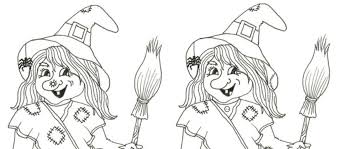 